       КАРАР	                                                                       ПОСТАНОВЛЕНИЕ                                                                                                                                                                                                                                       О проведении общественных слушаний проектов форм проверочных листов в сфере муниципального контроля на территории сельского поселения Бишкураевский сельсовет муниципального района Туймазинский район Республики БашкортостанВ соответствии с Федеральным законом от 31.07.2020 №248-ФЗ «О государственном контроле (надзоре) и муниципальном контроле в Российской Федерации», Постановлением Правительства Российской Федерации от 27.10.2021 №1844 "Об утверждении требований к разработке, содержанию, общественному обсуждению проектов форм проверочных листов, утверждению, применению, актуализации форм проверочных листов, а также случаев обязательного применения проверочных листов", руководствуясь Уставом сельского поселения Бишкураевский сельсовет муниципального района Туймазинский район Республики БашкортостанПОСТАНОВЛЯЮ:Провести общественные обсуждения в период с 02.11.2022г по 22.11.2022г  проектов форм проверочных листов в сфере следующих видов муниципального контроля на территории сельского поселения Бишкураевский сельсовет муниципального района Туймазинский район Республики Башкортостан:-земельный муниципальный контроль;-лесной муниципальный контроль;-жилищный муниципальный контроль;-муниципальный контроль в сфере благоустройства.Назначить на 23 ноября 2022 года в 10.00 общественные обсуждения вышеуказанных проектов форм проверочных листов в сфере видов муниципального контроля на территории сельского поселения Бишкураевский сельсовет муниципального района Туймазинский район Республики Башкортостан. Место и время проведения общественных обсуждений: село Бишкураево, ул. Советская, 5а (здание администрации).С целью проведения общественных обсуждений разместить проекты форм проверочных листов в сфере муниципального контроля на территории сельского поселения Бишкураевский сельсовет муниципального района Туймазинский район Республики Башкортостан на официальном сайте администрации сельского поселения Бишкураевский сельсовет муниципального района Туймазинский район Республики Башкортостан в информационно-телекоммуникационной сети «Интернет».Контроль за исполнением настоящего постановления оставляю за собой.Глава сельского поселенияБишкураевский сельсовет				        С.Л. Мухаметьярова  № 38от 01.11.2022 г.Башҡортостан Республикаһы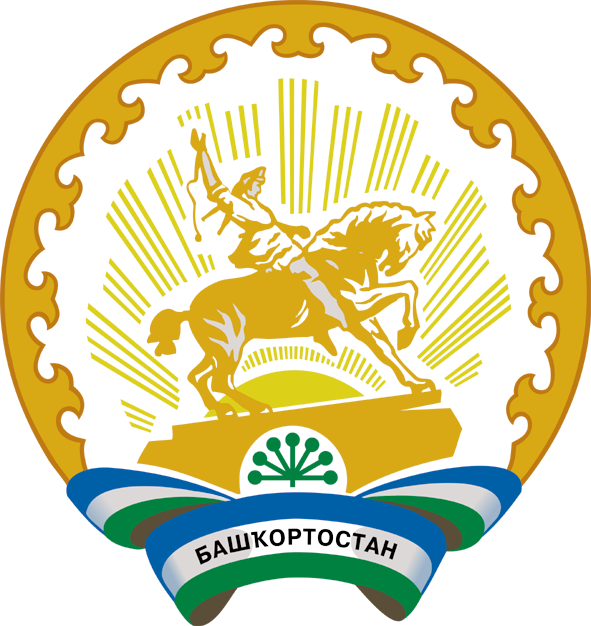 Республика БашкортостанБашҡортостан РеспубликаһыныңТуймазы районымуниципаль районыныңБишҡурай ауыл советыауыл биләмәһе башлығы452793, Бишҡурай ауылы,Совет урамы, 5АТел. 8(34782)34-3-85,34-3-41Глава сельского поселенияБишкураевский сельсоветмуниципального районаТуймазинский районРеспублики Башкортостан452793, село Бишкураево,ул.Советская, 5АТел. 8(34782)34-3-85,34-3-41